Andělíčci z těstovin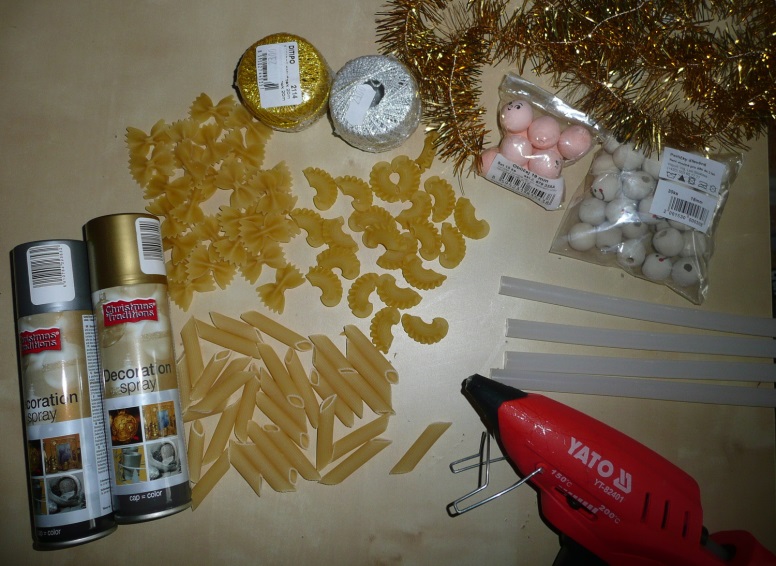 Potřebujeme:Těstoviny: penne (na tělíčko)mašličky (na křídla)kolínka (na ruce)Tavící pistolinůžkyBarvu, štětecVatové hlavičky 19 mm (dřevěné hlavičky 18mm) Vánoční řetěz / andělské vlasyZlatý/stříbrný sprej Ozdobný provázek  zlatý/stříbrný Připravíme si hlavičky – nastříháme vánoční řetěz nebo andělské vlasy. Nastříháme provázky na pověšení a tavnou pistolí vše přilepíme k hlavičce.Přebereme si těstoviny penne dle velikostí a rozbité, prasklé a ulomené dáváme pryč. Přilepíme po dvou k sobě a máme tělíčko. K tomu přilepíme kolínka (obyčejná nebo na straně s vlnovkou) jako ruky a dozadu jednu mašličku místo křídel.Takto připravené nastříkáme zlatým/stříbrným sprejem popř. namalujeme zlatou/stříbrnou akrylovou barvou a necháme zaschnout.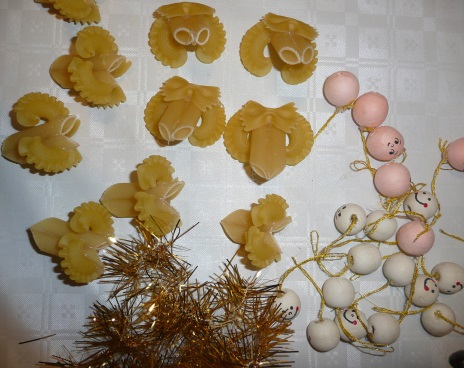 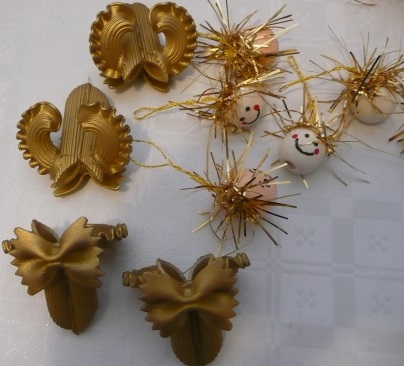 Vše zkompletujeme: tělíčka k hlavičkám přilepíme opět tavící pistolí a po zaschnutí už jen krásné vánoce.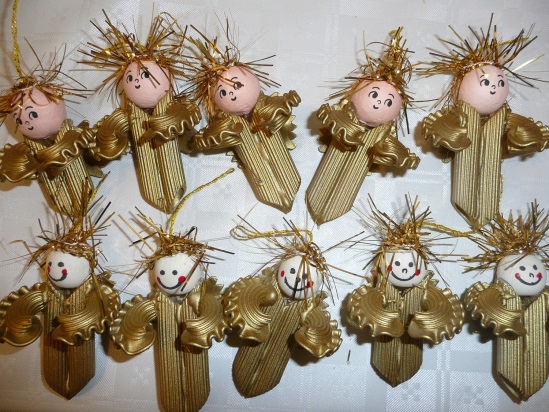 Vše se dá koupit v nějakých výtvarných potřebách.Andělské vlasy:  http://www.stoklasa.cz/andelske-vlasy-20-g-x114724   ,   http://janinazahrada.cz/sisal-andelske-vlasy-pericka/Hlavičky:  http://eshop.bd-tova.cz/vatove-tvary/tisky2/  ,  http://www.koralky-dekorace.cz/380000134-vatove-hlavicky  http://www.stoklasa.cz/koralky-18mm-drevene-s-oblicejem-x129505Spreje: http://www.nejvanoce.eu/snowman/eshop/1-1-Vanocni-dekorace/67-2-Dekoracni-spreje/0/rowhttp://www.vanocemat.cz/vanocni-dekoracni-sprej-zlaty-150ml.html